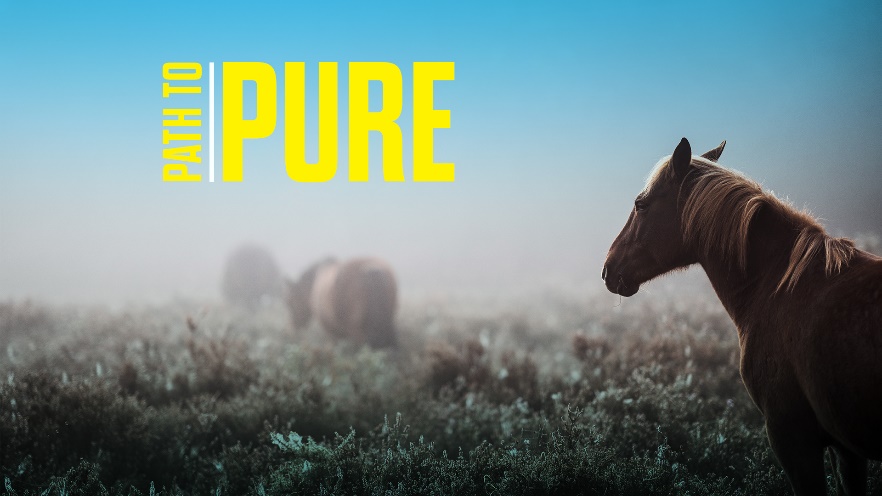 Path to Pure“Golden”Matthew 17:14-23STUDY GUIDE1. Have you ever prayed hard and sincerely for something only to see that prayer go unanswered? What happened instead? Do you view that prayer differently now? 2. Do you think that many people in our culture believe that God is obligated to make our lives comfortable if we “live a good life”? If so, where do you think this idea comes from? Are there examples in the Bible that counter it?  2.  What do you think of this statement: “God will either give us what we ask or give us what we would have asked if we knew everything he knew” (Tim Keller). What does it take to pray with this kind of assurance?